Universidade de Brasília - UnBFaculdade UnB Gama - FGACurso de Engenharia de EnergiaANÁLISE DO FLUXO DE POTÊNCIA VIA INJEÇÕES DE CORRENTE PELO MÉTODO DE NEWTON-RAPSHONAutor: Mário Roberto Mendes Orientador: Prof. Flávio H. Justiniano R. da Silva Brasília, DF2017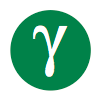 